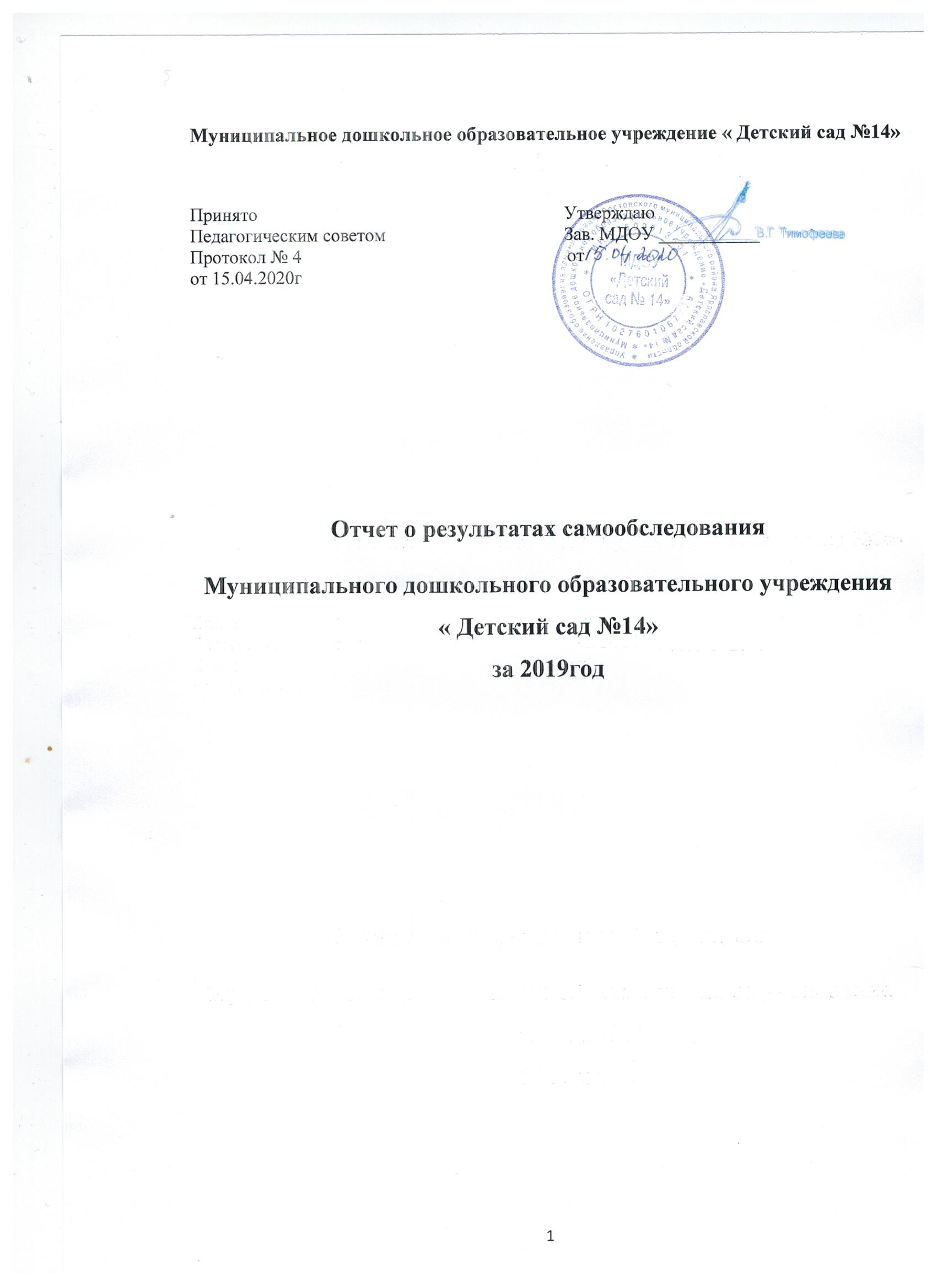                        Отчет о результатах самообследования Муниципального дошкольного образовательного учреждения «Детский сад № 14» составлен в  соответствии с нормативными документами и включает аналитическую часть и результаты анализа показателей деятельности: Федеральный закон от 29.12.2012 № 273-ФЗ «Об образовании в Российской Федерации» (п. 3 ч. 3 ст. 28, п. 3 ч. 2 ст. 29); – постановление Правительства от 10.07.2013 № 582; – приказ Минобрнауки от 14.06.2013 № 462; – приказ Минобрнауки от 10.12.2013 № 1324; – приказ Федеральной службы по надзору в сфере образования и науки от 29.05.2014 № 785.                При проведении    самообследования использовались следующие формы: изучение документов, материалов, результатов деятельности, наблюдение,  анкетирование, отбор и систематизация аналитического материала;  анализ показателей деятельности образовательного учреждения  за 2019год.Аналитическая частьОбщие сведения об образовательной организацииНаименование образовательной организации: Муниципальное дошкольное образовательное учреждение « Детский сад №14» Сокращенное наименование:  МДОУ « Детский сад №14»Адрес организации	: 152150 Ярославская область, г. Ростов, 1 микрорайон, дом № 23Телефон, факс: 	8(48536)6-09-70Электронная почта: mdou.14@mail.ruРуководитель: Тимофеева Вера ГеннадьевнаУчредитель:	Управление образования  администрации Ростовского муниципального района Ярославской областиДата  открытия:	1986годЛицензия на права ведения образовательной деятельности: от 25.02.2016   123/16 серия 76Л02 № 0001050Режим деятельности: с 7.30 до 18.00 часов, с дневным пребыванием детей 10,5 часов при пятидневной рабочей неделе,  выходные дни – суббота, воскресенье, нерабочие праздничные дни, установленные законодательством Российской Федерации.  Количество групп:	14 групп.                   Муниципальное дошкольное образовательное учреждение  « Детский сад №14» (далее  МДОУ) расположен в жилом микрорайоне вдали от производственных предприятий. Ближайшее окружение:    спорткомплекс «ФОК»,  МОУ СОШ №4, городская библиотека им. В.А. Замыслова. Здание  МДОУ построено по типовому проекту. Проектная наполняемость на 14 возрастных групп. Общая площадь здания  2334,3  из них площадь помещений, используемых непосредственно для нужд образовательного процесса 1530,1          По состоянию на  31  декабря 2019   года в детском саду функционируют 14 групп общеразвивающей направленности,  число воспитанников  275 в возрасте от 1 г до 7 лет.    Ранний возраст от 1-3 лет –  64ребенка,Младшие группы (3-4 лет)  -61ребенокСредние группы ( 4-5 лет) -39детейСтаршие группы (5-6 лет)-64 ребенкаСтаршие группы (6-7 лет) -47 детейИз них: 126 девочек и 149 мальчиков Вывод: МДОУ «Детский сад № 14» зарегистрировано и функционирует в соответствии с нормативными документами в сфере образования Российской Федерации.  Оценка системы управления организацией             Деятельность МДОУ строится на принципах демократизации и гуманизма, светского характера образования, приоритета общечеловеческих ценностей, жизни и здоровья человека, свободного развития личности, воспитания гражданственности.                        МДОУ имеет управляемую и управляющую системы. Управляемая система состоит из взаимосвязанных между собой коллективов: педагогического – обслуживающего – медицинского – детского. Организационная структура управления МДОУ представляет собой совокупность всех его органов с присущими им функциями. Она представлена в виде 2 основных структур: административного и общественного управления.          В организованной структуре административного управления МДОУ входят несколько уровней линейного управления. Первый уровень обеспечивает заведующий, который осуществляет непосредственное управление учреждением,   контролирует работу и обеспечивает эффективное функционирование МДОУ, утверждает штатное расписание, отчетные документы.    На втором уровне   управление осуществляют старший воспитатель,  заместитель заведующего по хозяйственной части,  медицинская сестра, которые взаимодействуют с соответствующими объектами управления. На этом уровне заведующая осуществляет непосредственную реализацию управленческих решений через распределение обязанностей между данными работниками с  учетом их подготовленности, опыта, а также структуры МДОУ.Третий уровень  управления осуществляют воспитатели, музыкальные руководители, инструктор  по физической культуре, учителя-логопеды, педагог-психолог. На этом уровне объектами управления являются дети и их родители. Наиболее важные вопросы жизни и деятельности МДОУ рассматриваются на коллегиальном уровне.   Формами общественного управления МДОУ являются: Общее собрание работников МДОУ,  Педагогический совет МДОУ,  Управляющий совет Общее собрание осуществляет полномочия трудового коллектива, обсуждает проект коллективного договора, обсуждает вопросы состояния трудовой дисциплины в МДОУ и мероприятия по ее укреплению, рассматривает вопросы охраны и безопасности условий труда работников, охраны труда воспитанников в МДОУ, рассматривает и принимает Устав МДОУ, обсуждает дополнения, и изменения, вносимые в Устав.    Решения Общего собрания учреждения, принятые в пределах его полномочий и в соответствии с законодательством, обязательны для исполнения администрацией, всеми членами коллектива. В состав Общего собрания входят все работники МДОУ. На заседание Общего собрания приглашаются представители Учредителя, общественных организаций, органов муниципального и государственного управления. Лица, приглашённые на общее собрание, пользуются правом совещательного голоса, могут вносить предложения и заявления, участвовать в обсуждении вопросов, находящихся в их компетенции. Педагогический совет определяет направление образовательной деятельности, Принимает   образовательные и коррекционные программы, рассматривает проект годового плана работы МДОУ, обсуждает вопросы содержания, форм и методов образовательного процесса, планирования образовательной деятельности. Рассматривает вопросы повышения квалификации и переподготовки кадров, организует выявление, обобщение, распространение, внедрение педагогического опыта среди педагогических работников МДОУ.   Определяет перспективы развития учреждения, способствует совершенствованию воспитательно – образовательного процесса в соответствии с требованиями современной науки и передовой практики.   Педагогический совет взаимодействует с органами самоуправления МДОУ по вопросам функционирования и развития учреждения, вносит предложения по содержанию, способам, системе средств воспитания и обучения, режиму своего функционирования в системе самоуправления.    Управляющий совет определяет стратегию перспективного развития МДОУ и основных приоритетных направлений. Содействует созданию в МДОУ оптимальных условий жизнедеятельности воспитанников, гуманизации образовательно-воспитательного процесса, реализации здоровьесберегающих технологий, защите прав ребенка;·осуществляет координацию взаимодействия педагогов с семьями воспитанников.  В  МДОУ функционирует Первичная профсоюзная организация, которая насчитывает 11 человек (16%). Вывод: структура и система управления соответствуют специфике деятельности МДОУ. По итогам 2019 года система управления  МДОУ оценивается как эффективная, позволяющая учесть мнение работников и всех участников образовательных отношений. В следующем году изменение системы управления не планируется.3.Оценка образовательной деятельности           Образовательная деятельность в МДОУ  в 2019 году осуществлялась в соответствии с нормативно - правовыми документамиФедеральным законом от 29.12.2012 № 273-ФЗ  «Об образовании в Российской Федерации», ФГОС дошкольного образования, СанПиН 2.4.1.3049-13  «Санитарно-эпидемиологические требования к устройству, содержанию и организации режима работы дошкольных образовательных организаций», Уставом МДОУ,Родительскими договорами.              Образовательная деятельность ведется на русском языке, в очной форме,   уровень образования – дошкольное образование.  Образовательная деятельность направлена на формирование общей культуры  воспитанников, развитие физических, интеллектуальных, нравственных, эстетических и  личностных качеств с учетом возрастных и индивидуальных особенностей, формирование  предпосылок учебной деятельности, сохранение и укрепление здоровья детей  дошкольного возраста.                      Основная образовательная программа МДОУ «Детский сад № 14»  разработана: в соответствии с Федеральным государственным образовательным стандартом дошкольного образования (Приказ Министерства образования и науки РФ от 17 октября 2013 г. №1155; с учетом авторской комплексной программой «От рождения до школы» под ред. Н.Е.Вераксы, Т.С. Комаровой, М.А. Васильевой;  Используемые парциальные программы: «Физическая культура в дошкольном детстве» Н.А. Полтавцевой, Н.Б. Гордовой «Подготовка к обучению грамоте» (авторы Л.Е.Журова, Н.С. Варенцова, Н.В. Дурова, Л.Н. Невская).«Цветные ладошки» под  редакцией И.А. Лыковой «Добро пожаловать в экологию» О.А. Воронкевич« Занимательные финансы. Азы для дошкольников» Л.В.Стахович, Е.В. Семенкова, Л.Ю. Рыжановская.  Основная образовательная деятельность по всем направлениям развития дошкольников  организуется с учетом современных требований, индивидуальных особенностей каждого ребенка, обеспечивая интеграцию образовательных областей.  Активно используются разнообразные игровые приемы, проблемные ситуации, организация исследовательской деятельности. Игровые моменты, ситуации и приемы включаются во все виды детскойдеятельности и общения воспитателя с дошкольниками. Воспитатель наполняет повседневную жизнь детей интересными делами, играми, проблемами, идеями, включает каждого ребенка в содержательную деятельность, способствует реализации детских интересов и жизненной активности. При организации образовательной деятельности  учитываются принципы интеграции в соответствии с возрастными возможностями и особенностями воспитанников. Интегративный подход дает возможность развивать в единстве познавательную, эмоциональную и практическую сферы личности ребенка.   Организуя деятельность детей, воспитатель развивает у каждого ребенка стремление к проявлению инициативы и самостоятельности, к поиску разумного и достойного выхода из различных жизненных ситуаций.                Образовательная деятельность в детском саду осуществляется в соответствии с годовым календарным учебным графиком, учебным планом, которые составлены согласно требованиям нормативных документов к организации дошкольного образования и воспитания, санитарно-эпидемиологических правил и нормативов.     Реализация физического и художественно-эстетического направлений занимает не менее 50% общего времени, отведенного на ООД. Проведение физкультминуток является обязательным при организации занятий статического характера, содержание их определяется каждым педагогом индивидуально.   ООД, требующие большой умственной нагрузки ( ФЭМП, обучении грамоте), были спланированы в наиболее благоприятные дни (вторник, среда, четверг) для профилактики утомления детей эти занятия сочетаются с физкультурными и музыкальными.                  МДОУ активно взаимодействует с социумом - были проведены экскурсии в пожарную часть №4. С целью знакомства детей с жизнью  в школе была организована экскурсия в МОУ СОШ №4 для детей старших групп (6-7лет). Для профилактики детского дорожно-транспортного травматизма и привитие навыков безопасного поведения  совместно с ГИБДД  осуществлен проект « Грамотный пешеход».В течение   года были организованы экскурсии в Государственный музей-заповедник « Ростовский Кремль». Дети старших групп  приняли участие  в интерактивных программах - « Осенины. Традиции и обряды»,  « Путешествие к Новогодней елке».Совместно с городской библиотекой им. В.А. Замыслова  проведен цикл мероприятий – беседы, викторины, театрализованные представления для детей средних и старших групп.             Уровень развития детей анализируется по итогам педагогической диагностики. Педагогическая диагностика проводится на основе наблюдения, бесед с детьми  и анализа продуктов детской деятельности.  Оценка результатов развития дошкольников строится на основе показателей развития  дважды в год (сентябрь, май) по пяти образовательным областям:•	Познавательное развитие•	Социально-коммуникативное развитие•	Речевое развитие•	Художественно-эстетическое•	Физическое развитиеИнструментарий для педагогического мониторинга детского развития - « Педагогический мониторинг в новом контексте образовательной деятельности. Изучение индивидуального развития детей» Ю.А. Афонькина Волгоград: Учитель, 2016». Результаты педагогической диагностики используются для: - индивидуализации образования (построение траектории развития ребенка); - оптимизации работы с группой детей.               Результаты педагогического анализа показывают преобладание детей с высоким и средним уровнями развития, что говорит о результативности образовательной деятельности в  МДОУ.        В мае 2019года   педагогом-психологом и воспитателями старших групп (6-7лет) была проведена Комплексная диагностика готовности детей к обучению в школе (Н.В. Нижегородцева, В.Д. Шадриков)            Обследование личностно-мотивационного блока структуры готовности воспитанников к обучению  в школе  выявили уровни развития следующих компетенций:-мотивы учения – выше среднего, ведущие мотивы в основном – социальные, учебно-познавательные и оценочные;-отношение к школе и учению – выше среднего, у большинства детей положительное отношение к школе;- отношение к детям – средний уровень, дети умеют выстраивать взаимоотношения со сверстниками, имеют положительный социометрический статус в группе. Большинство детей имеют адекватный характер самосознания и самооценки, умеют анализировать свое поведение и результаты своей деятельности.          Исследования целевого блока готовности к обучению в школе показало,  что у большинства  детей сформирован когнитивный и личностный аспект принятия задачи ( дети принимают и понимают  учебную задачу, поставленную педагогом). У детей сформированы представления о содержании учебной деятельности и способах выполнения учебных действий. Уровень сформированности вводных навыков – средний.Уровень графического навыка - выше среднего, что говорит о достаточном развитии мелкой мускулатуры рук и наличие опыта выполнения графических движений.Изучение психических качеств обеспечивающих прием, переработку и сохранение учебной информации показывает следующее:- развитие способности к обобщению (предпосылки логического мышления) - средний уровень;-развитие зрительного анализа (образного мышления) – средний уровень;-развитие вербальной, механической памяти – средний уровень;-развитие мелкой моторики – выше среднего.У большинства детей сформирована произвольная регуляция деятельности, дети умеют четко и правильно выполнять инструкции педагога.Уровень ниже среднего показали 2 воспитанника: 1 ребенок поступил из дома в январе 2019года в  старшую  группу (6-7 лет), 1 ребенок периодически находился в Социальном центре.Вывод: воспитанники МДОУ владеют комплексом компетенций необходимых для успешной адаптации к условиям школы и освоения учебной программы 1 класса.                В штатном расписании МДОУ два учителя – логопеда.  На логопедический пункт были зачислены 58 детей: 46 – воспитанники  старших групп ( 6-7лет) и 12 – дети старших групп ( 5-6 лет). Выявление уровня актуального речевого развития детей, зачисленных на логопедические занятия, и обработка данных обследования для объективного логопедического заключения позволяют обобщить следующие данные о дефектах речи детей:•	Фонетический дефект – 43% (из всего состава,  зачисленных на логопункт);•	Фонетико-фонематическое недоразвитие речи – 36%;•	Общее недоразвитие речи – 19 %;•	Недоразвитие речи системного характера – 2%            Вся коррекционная работа (коррекционно-развивающие занятия, индивидуальная работа с детьми по постановке и автоматизации звуков, развитию фонематического слуха, формированию лексико-грамматического строя речи и т.д.)  была проведена в соответствии с календарно-тематическим планированием.Итоговая диагностика в мае   выявила положительную динамику в развитии речи детей:С хорошей речью -27 чел., -со значительными улучшениями – 18 чел. (поставленные звуки находятся на этапе автоматизации), -с незначительными улучшениями 11 чел -количество детей, выбывших в течение учебного года 2 чел. Количество детей, оставшихся для продолжения коррекционной работы – 12 чел. (старшие группы ( 5-6 лет )       В 2019году  МДОУ посещает 1 ребенок, имеющий статус инвалида – после операционное вмешательство. Ребенку предоставлен щадящий режим деятельности.Результаты работы по сохранению и укреплению здоровья воспитанников.      Задачи укрепления здоровья, профилактики простудных заболеваний, физического развития детей являются наиболее значимыми.  Разработанная система оздоровительной работы в МДОУ направлена на: создание оздоровительной среды в детском саду;  организацию рационального питания;  обеспечение оптимального двигательного режима;  осуществление оздоровительных и закаливающих мероприятий;  организацию благоприятной гигиенической обстановки и условий для культурно-гигиенического воспитания детей; создание атмосферы психологического комфорта;  воспитание у детей потребности в здоровом образе жизни;  организацию совместной работы детского сада и семьи в воспитании здорового ребёнка.         В 2019году проводились спортивные праздники и развлечения:  «Веселые старты», « Малые Олимпийские игры», « Папа, мама, я – спортивная семья». 1 раз в квартал в дошкольных группах проводились  Дни Здоровья. 12 детей шести лет участвовали в фестивале ГТО « Младше всех». Результат -1 значок золото;   7 значков – серебро; 2 значка – бронза, 2 ребенка получили  сертификат участника; в Муниципальном  спортивном ориентировании « Азимут».Вывод: Образовательный процесс в учреждении организован в соответствии с требованиями, предъявляемыми законодательством к дошкольному образованию и направлен на сохранение и укрепление здоровья воспитанников, предоставление равных возможностей для полноценного развития каждого ребенка. 4. Оценка функционирования внутренней системы качества образования            В МДОУ действует система контроля (тематический, оперативный,  итоговый, самоконтроль). Цель контроля: оптимизация и координация работы всех сотрудников   для обеспечения качества образовательного процесса.  В МДОУ используются эффективные формы контроля: - различные виды мониторинга: управленческий, медицинский, педагогический, - контроль состояния здоровья детей, - социологические исследования семей.  В 2019году проводился анализ состава семей воспитанников.Всего по МДОУ за 2019год   семей 270,  детей 275Характеристика семей по составу                    Характеристика семей по кол-ву детей             Результаты независимой оценки, проведенной Департаментом образования Ярославской области за 2019год  показал:МДОУ занимает 1060 место по РФ среди 38219 организаций,  159 место в Ярославской области среди 330 образовательных организаций.Открытость и доступность МДОУ – 82, 1 балл;Комфортность условий – 95,5 б;Доброжелательность, вежливость – 93,8 б;Удовлетворенность условиями – 96,3б;Доступность для инвалидов – 27.8б              Анкетирования родителей по проблеме дополнительных образовательных услуг в МДОУ показало, что многие родители хотели бы пользоваться этой услугой.             В 2019году родители активно привлекались к участию в проектах, акциях «Возьми ребенка за руку»,« Засветись», выставок, конкурсов детско-родительского творчества,  являлись активными участниками музыкально-спортивных праздников и развлечений.          В МДОУ функционирует Адаптационный клуб «Счастливый малыш» ( организован в 2007 году ) .Направления деятельности  адаптационного клуба: -оказание всесторонней помощи детям, не посещающим МДОУ; - оказание всесторонней помощи родителям (законным представителям), в обеспеченииусловий для развития детей, не посещающих МДОУ;- оказание консультативной помощи родителям (законным представителям)  по вопросам воспитания, обучения и развития  детей дошкольного возраста;- оказание содействия в социализации детей дошкольного возраста, не посещающих ДОУ; Результативность деятельности в   2019году:Количество проведенных мероприятий в течение года -  39, из них:индивидуальных консультаций - 12, групповых консультаций - 3групповых занятий с детьми - 24.Количество детей участвующих в занятиях – 12 .Консультационный пункт – это дополнительная услуга, предоставляемая детским садом населению, одна из эффективных и конструктивных форм   работы с будущими родителями, которая в этом году была востребованаВывод:  Система внутренней оценки качества образования функционирует в соответствии с требованиями действующего законодательства.  В 2020 году для удовлетворения запросов родителей планируется организовать дополнительные образовательные услуги в МДОУ ( пройти процедуру лицензирования). 5. Оценка кадрового обеспеченияПедагогический коллектив  МДОУ насчитывает 27   человек. Из них: Воспитатели   21Музыкальные руководители 2 Инструктор по Физической  культуре 1   Учителя-логопеды 2Педагог-психолог 1  Характеристика по уровню образованияХарактеристика по квалификационным категориямСнизилось количество аттестованных на 1 квалификационную категорию по причине-1 педагог находится в  отпуске по уходу за ребенком; 1 педагог уволился в связи с переменой места жительства. Соответствие занимаемой должности –8 педагогов ( 29%). Не  аттестованы – 6 педагогов ( 22%) объясняется тем, что педагоги имеют стаж работы в учреждении до двух лет.  – 2 педагога  ,1 педагог перешел на должность инструктора по физической культуре, 2педагога вышли с  отпуска по уходу за ребенком  , 1 педагог вышел из длительного отпуска.Характеристика по стажу работыПедагоги детского сада имеют награды:   Отличник народного просвещения – заведующий  МДОУГрамоты Министерства  просвещения  РФ – 2 педагога;  Грамоты Департамента образования – 13 педагогов; Грамоты  главы администрации Ростовского МР -4 педагогаГрамоты Управления образования – 5 педагогов;   Курсы повышения квалификации в 2019году прошли -6 педагогов. В 2019году 8 педагогов прошли курс профессиональной переподготовки:          Повышение уровня профессиональной компетентности педагогов   осуществляется посредством: - пополнения   банка нормативно-правовой, методико-дидактической и диагностической литературы по проблемам повышения качества образовательной деятельности и совершенствования профессиональной компетентности педагогов учреждения. -  повышение квалификации педагогических кадров проводится каждые три года в соответствии с перспективным планом. Педагоги проходят курсы повышения квалификации в  ГАУ ДПО ЯО ИРО. -  активное участие педагогов  в методических объединениях, творческих группах,   в педагогических   конкурсах.- опыт педагогической  деятельности распространяется на  федеральных,  региональных, муниципальных  мероприятиях  по обмену опытом с коллегами. Результатом работы в этом направлении является участие педагогического коллектива в научно-практических конференциях, семинарах, профессиональных конкурсах, инновационных выставках. В 2019г педагоги МДОУ  участвовали:Профессиональный конкурс « Воспитатель года России» -      учитель –логопед Афанасьева И.М. – 2 место в муниципальном этапе.Профессиональный конкурс « Педагогический дебют»   воспитатель Котомина Ю.С.  -  4 место.Муниципальная  конференция  « Использование современных образовательных технологий в дошкольном образовании»   Тимофеева В.Г., Иванова В.В., Афанасьева И.М., Дидус Л.С. -лауреаты стендовой тематической выставки в рамках муниципальной конференции в номинации « Высокая результативность использования технологии»;Межмуниципальный Фестиваль  творчества работников дошкольного образования« На крыльях таланта» посвященный году театра в России -Дипломы лауреатов(9 участников)Областной Фестиваль « Ярославская область – территория Эколят»-Новикова А. Н.-за предоставление опыта работы  - конкурс экологических игр, видеоролик экологической направленности  -сертификат участника;  Областной конкурс    на лучшую организацию работы по профилактике детского дорожно- транспортного травматизма среди дошкольных образовательных организаций – 3 место; Муниципальный конкурс « Я познаю мир» на лучшую  дидактическую игру по сенсорному воспитанию) Клюева Л.В. – 2 место, Дидус Л.С. – 2 местоОчно-заочный смотр- конкурс  по благоустройства территорий образовательных учреждений номинация « Лучшая территория городского детского сада» - 3 место;ХI Межрегиональный этап ХVIII Международной Ярмарки социально-педагогических инноваций  в номинации  «Здоровая и безопасная среда» проект «Формирование у детей дошкольного возраста навыков безопасного поведения на улицах и дорогах города» Иванова .В. В. старший воспитатель, Уварова Н. Е.  Куликова А. В., Попова Е. Е., воспитатели – Диплом победителя;ХI Межрегиональный этап ХVIII Международной Ярмарки социально-педагогических инноваций  в номинации  « Успех каждого ребенка» проект «  В. Бианки «Синичкин календарь». Иллюстрирование фетром» Кралина В. В., воспитатель - Диплом победителя. Педагоги  МДОУ продолжили  работать в Межмуниципальном  сетевом взаимодействии между дошкольными образовательными учреждениями Ростовского  и Борисоглебского районов. Участвовали:в семинаре « Мозаика педагогического опыта» в рамках   межмуниципального сетевого взаимодействия между дошкольными образовательными учреждениями на базе МДОУ №7  Клюева Л.В.; Иванова В.В.   приняли участие в разработке межмуниципального проекта « Масленица-краса весну принесла» в рамках семинара-практикума « Новые формы сетевого взаимодействия»в « Экологическом марафоне» МДОУ №8  - межмуниципальное сетевое взаимодействие образовательных учреждений Пеховкина И.С., Шипунова –Галай В.Вв семинаре « Современные технологии эффективной социализации ребенка-дошкольника в рамках межмуниципального сетевого взаимодействия»  МДОУ п. Ишня  Богданова К.А. и Попова Е.Е.В 2019 году педагогический коллектив МДОУ работал в режиме муниципальной инновационной площадки по теме «Формирование у детей дошкольного возраста навыков безопасного поведения на улицах и дорогах города». Цель: создание комплексной системы работы по профилактике детского дорожно-транспортного травматизма. Расширение деятельности базовой площадки через активное вовлечение МДОУ в городские мероприятия по профилактике  детского дорожно-транспортного травматизма. Социальная острота проблемы детского дорожно-транспортного травматизма диктует необходимость активизации инновационной деятельности в дошкольных образовательных учреждениях, повышения качества образовательного процесса, поиск современных форм и методов обучения правилам дорожного движения, а также проведения профилактической работы с родителями воспитанников на основе передовых педагогических технологий. Инновационные подходы к решению данной проблемы помогли педагогам сформировать у детей систему четких знаний, осознанных навыков безопасного участия в дорожной обстановке. Данный проект был направлен на совершенствование организации обучения детей правилам и навыкам безопасного поведения на дороге: использование возможности  передвижного автогородка, повышение качества профилактической работы, привлечение к этой деятельности родителей, организацию проведения занятий, акций, конкурсов, досугов   по безопасности дорожного движения. Проведены:Театральный фестиваль «Правила дорожные знать всем положено» апрель 2019г участвовали дети средних и старших групп;Флешмоб с родителями «Мы и улица» 2019г,Квест-игра для детей старших групп :  «В поисках сокровищ»  июнь  2019год;Развлечение   « Внимательный велосипедист» сентябрь 2019г;Инспектор ГИБДД Махов А.С. провел  цикл занятий с детьми и воспитателями            « Грамотный пешеход»     в мобильном  автогородке детского сада   в феврале 2019.Конкурс среди педагогов МДОУ  «На лучшую дидактическую игру по ППД»;  Семинар - практикум по преемственности МДОУ и школы   открытое занятие « Уроки светофора» 26.03. 2019г ;Семинар для  заведующих МДОУ РМР отчет по муниципальной инновационной площадке  «Формирование основ безопасного поведения воспитанников на дороге»: проведение   ООД с участием родителей « Незнайка в стране дорожных правил», презентация дидактических игр по ПДД изготовленных педагогами, выступление агитбригады «Веселый светофорик»,  презентация « Опыт работы по формированию у дошкольников навыков безопасного поведения на улицах и дорогах города» 20.02.2019г;  Диплом победителя в ХI Межрегиональный этап ХVIII Международной Ярмарки  социально-педагогических инноваций  в номинации  «Здоровая и безопасная среда» ;МДОУ призер областного конкурса на лучшую организацию работы по профилактике детского дорожно-транспортного травматизма среди дошкольных образовательных организаций – 3 место в 2019г.Творческие достижения воспитанников МДОУ №14  в  2019  гВсероссийский интеллектуальный  турнир способностей «РостОК - SuperУм»-22 участника из них диплом 1 степени-3 ребенка. 2 степени-6 детей. 3 степени-8 детей.Всероссийском интеллектуальном турнир способностей "РостОК-IntellectУм"- 36 участников – диплом 1 степени-5 детей, 2 степени-7 детей. 3 степени-9 детей.Районный смотр-конкурс детского творчества по противопожарной тематике « Помни каждый гражданин: номер спасения-01»- 3 участника – дипломы 1и 2 степени;Муниципальный этап Всероссийского конкурса « Юннат»  номинация « Природная мастерская»	6 участников - дипломы за 1 и 3 место, 4 - сертификаты; Областной конкурс творческих работ « Самый оригинальный робот» в рамках межрегионального конкурса по проектной робототехнике «РобоТех»7 участников-дипломы за 1 и 3 место;  Муниципальный конкурс детского творчества  «ГТО глазами детей»- 3 участника грамоты победителей;Районный конкурс поделок из вторичного сырья (твёрдых бытовых отходов), посвящённый Всемирному дню вторичной переработки- 2 участника - дипломы 1 место;Районный тур областного конкурса чтецов « Слово»1 участник - диплом лауреата 2 степени;Муниципальный конкурс « Хрустальный башмачок»	Номинация « Военные 40-е»- танцевальный коллектив детей старших групп ( 6-7 лет) - грамоты победителей.Вывод: в  МДОУ есть все условия, необходимые для трудовой деятельности, создан благоприятный морально-психологический климат, налажена трудовая дисциплина.       Педагогические работники учреждения обладают основными компетенциями, необходимыми для создания условий развития детей в соответствии с ФГОС ДО. В 2020 году запланировано:повысить уровень квалификации педагогов, путем прохождения аттестации   педагогов на квалификационные категории;       прохождение курсов повышения квалификации педагогов по теме   инклюзивного образования.  6.Оценка учебно-методического и библиотечно-информационного обеспеченияВ МДОУ имеется: библиотека методической литературы по основным образовательным областям (физическое развитие, социально-коммуникативное развитие, познавательное развитие; речевое развитие, художественно-эстетическое развитие); библиотека художественной литературы для детей (хрестоматии для чтения, сказки, стихи, рассказы отечественных и зарубежных писателей); научно-популярная литература (атласы, энциклопедии и т.д.); репродукции картин, иллюстративный материал, дидактические пособия, демонстрационный и раздаточный материал.      В 2019 году  МДОУ пополнил учебно-методический комплект к  ООП ДО. Приобрели  методические  пособия к парциальной программе	« Занимательные финансы. Азы для дошкольников» Л.В.Стахович, Е.В. Семенкова, Л.Ю. Рыжановская.Пополнили  наглядно-дидактические пособия к программе «Добро пожаловать в экологию» О.А. Воронкевич:Дидактический материал для детей 4—5 лет. — СПб.:ДЕТСТВО-ПРЕСС, 2011.Воронкевич О. А. «Добро пожаловать в экологию!»Дидактический материал для детей 5—6 лет. — СПб.:ДЕТСТВО-ПРЕСС, 2012.Воронкевич О. А. «Добро пожаловать в экологию!»Дидактический материал для детей 6—7 лет. — СПб.:ДЕТСТВО-ПРЕСС, 2016.Воронкевич О. А. «Добро пожаловать в экологию!»Демонстрационные картины и динамические модели для занятий с детьми 4—5 лет. — СПб.: ДЕТСТВО-ПРЕСС, 2015.Воронкевич О. А. «Добро пожаловать в экологию!»Демонстрационные картины и динамические модели для занятий с детьми 5—6 лет. — СПб.: ДЕТСТВО-ПРЕСС, 2014.Демонстрационный материал к « Программе развития речи дошкольников» О.С. Ушаковой « Занятия детей», « Птицы»,  « Дикие животные».Наглядно-дидактические пособия по правилам дорожного движения.В  МДОУ создана   медиатека, включающая фонд видеофильмов, звукозаписей, компьютерных презентаций, а также техническое обеспечение для создания и просмотра фонда: Экраны для проекционного оборудования- 6 шт; Ноутбуки- 10 шт, Проектор – 4 шт Фотоаппарат-1шт Видеокамера – 1 штВ  2019году  было приобретено  информационно-телекоммуникационное оборудование: Компьютер ,Звуко-усилительный комплект VAMAYA,Радиосистема AKG с ручным микрофоном,Радиосистема AKG с 2 микрофонами,Документ-камера  AVERVISION          Владение ИКТ- технологиями: Создание единого информационного пространства – один из ведущих факторов, влияющих на повышение качества образования. Прочно вошли в образовательный процесс информационно-коммуникативные технологии.   С целью обеспечения официального представления информации об Учреждении, оперативного ознакомления участников образовательного процесса, и других заинтересованных лиц, создан официальный сайт МДОУ и размещен в сети Интернет. Документооборот и деловая переписка осуществляется посредством электронной почты, что позволяет организовать устойчивый процесс обмена информацией между Учреждением и общественностью. Наличие свободного выхода в интернет     позволяет  воспитателям и специалистам работать с текстовыми редакторами, с Интернет ресурсами, фото, видео материалами и пр. МДОУ использует ИКТ в образовательном процессе: в совершенствовании методической и аналитической функции; для оформления стендов; для оформления дидактического материала; для повышения самообразования педагогов;   для демонстрации наглядных материалов в целях более яркого восприятия информации и для практических заданий детям, для создания различных наглядных материалов, в том числе авторских в образовательной деятельности (видеозаписи DVD, мультимедийные презентации); в работе с родителями. Информационная система позволяет решать следующие задачи: - Использование информационных технологий для непрерывного профессионального образования педагогов; - Создание условий для взаимодействия семьи и МДОУ через единое информационное пространство; - Повышение качества образования через активное внедрение информационных технологий.              При размещении информации на официальном сайте и ее обновлении обеспечивается соблюдение требований законодательства Российской Федерации о персональных данных. Вывод: учебно-методическое обеспечение в  МДОУ соответствует требованиям реализуемой образовательной программы, обеспечивает образовательную деятельность, присмотр и уход.    Педагоги имеют возможность пользоваться фондом учебно-методической литературы. Методическое обеспечение способствует развитию творческого потенциала педагогов, качественному росту профессионального мастерства.7.Оценка материально-технической базы             Здание МДОУ 1986 года постройки, строение кирпичное, двухэтажное,  типового проекта. МДОУ оборудовано системами   вентиляции, центрального отопления, холодного и горячего водоснабжения, канализацией в соответствии с требованиями СанПиН, а также  нормам и правилам пожарной безопасности. Территория дошкольного учреждения    ограждена забором, ухожена и озеленена различными видами деревьев и кустарников по всему периметру, имеются газоны, клумбы и цветники.           На территории МДОУ  расположены: индивидуальные групповые участки на 14 групп со спортивно-игровыми конструкциями, беседками, песочницами, тематическими игровыми модулями и макетами для сюжетно-ролевых игр; площадка для обучения детей правилам дорожного движения;  спортивная площадка;цветники, альпийская горка,   аптекарский огород « Неболейка», «Поляна  сказок». Коллектив поддерживает территорию в хорошем состоянии, ухаживая за цветниками, поддерживая чистоту и порядок. Ежегодно производится обрезка кустарника, вырубка сухих и низких веток и молодой  поросли, побелка деревьев. Развивающая предметно-пространственная среда МДОУ.         Развивающая предметно-пространственная  среда МДОУ организована с учетом требований ФГОС ДО, специфики группы,  интересов детей и отвечает их возрастным особенностям.  В каждой  группе  имеются     развивающие  центры  для  различных  видов  детской  деятельности: сюжетно – ролевой  игры, экспериментирования, экологии, познавательных  игр и др. Все ресурсы РППС направлены на создание условий для творческой деятельности каждого ребенка, с целью его психического и физического развития, обеспечения  зоны ближайшего развития.          В 2019году педагоги совместно с родителями  создали мобильный автогородок ,   который позволяет проводить с детьми практические занятия по изучению правил дорожного движения в более реальной ситуации. В его состав входит: напольная модель  перекрёстка, напольные дорожные знаки, макеты светофоров - для транспорта и пешеходов, педальные машинки и самокаты, макеты домов, машин. Уголки ПДД пополнились дидактическими играми, изготовленными воспитателями.Пополнение материально – технической  базы  МДОУ «Детский сад № 14» за  2019  год:Приобретены:методическая литература, дидактические пособия; канцелярские товары; игрушки, развивающие игры;костюмы для театральной  деятельности; посуда   В 2019году приобрели игровое уличное оборудование  для  детского сада:Спортивный комплекс,Песочница « Джип»Машина без горки,Паравозик «Гном»,Столик « Ромашка»Детский игровой комплексПроведены :электромонтажные работы в двух группах;работа по установке автоматической пожарной сигнализации;установлена система оповещения о пожаре;произведена замена оконных блоков в одной группе и коридоре;по программе « Решаем вместе» произведена замена оконных блоков в одной группе.В 2020году  планируется:   провести ремонт лестничной клетки, косметический ремонт  группы детей раннего возраста.Вывод:  материально-техническая база МДОУ соответствует требованиям к  устройству и оснащению дошкольных образовательных учреждений, санитарно - гигиеническим нормам и находится в удовлетворительном состоянии. Для повышения качества предоставляемых услуг необходимо провести  запланированные ремонтные работы.Показатели    деятельности Муниципального дошкольного образовательного учреждения « Детский сад №14»за  2019 годВывод: 1. Структура и система управления соответствуют специфике деятельности МДОУ. По итогам 2019 года система управления  МДОУ оценивается как эффективная, позволяющая учесть мнение работников и всех участников образовательных отношений. В следующем году изменение системы управления не планируется.2.Образовательный процесс в учреждении организован в соответствии с требованиями, предъявляемыми законодательством к дошкольному образованию и направлен на сохранение и укрепление здоровья воспитанников, предоставление равных возможностей для полноценного развития каждого ребенка.  3. Система внутренней оценки качества образования функционирует в соответствии с требованиями действующего законодательства.    4. В  МДОУ есть все условия, необходимые для трудовой деятельности, создан благоприятный морально-психологический климат, налажена трудовая дисциплина.       Педагогические работники учреждения обладают основными компетенциями, необходимыми для создания условий развития детей в соответствии с ФГОС ДО.5. Учебно-методическое обеспечение в  МДОУ соответствует требованиям реализуемой образовательной программы, обеспечивает образовательную деятельность, присмотр и уход.   Методическое обеспечение способствует развитию творческого потенциала педагогов, качественному росту профессионального мастерства.6.Материально-техническая база МДОУ соответствует требованиям к  устройству и оснащению дошкольных образовательных учреждений, санитарно - гигиеническим нормам и находится в удовлетворительном состоянии. Для повышения качества предоставляемых услуг необходимо провести  запланированные ремонтные работы.          Таким образом, результаты самообследования МДОУ свидетельствуют о положительной динамике по эффективности его функционирования и развития; о качестве и доступности предоставляемых образовательных услуг.Планы развития МДОУ в 2020году:Продолжать осваивать современные образовательные технологии и подходы, соответствующие требованиям ФГОС ДО;Для удовлетворения запросов родителей   организовать дополнительные образовательные услуги в МДОУ (пройти процедуру лицензирования).   Повысить уровень квалификации педагогов, путем прохождения аттестации   педагогов на квалификационные категории.      Повысить уровень квалификации педагогов по теме   инклюзивного образования через прохождение курсов ППК.  Образовательные областиПроцент высокого уровня, выше среднего, среднего уровня развития детейПознавательное развитие                         92%Социально-коммуникативное развитие                         88%Речевое развитие                         86%Художественно-эстетическое                         90%Физическое развитие                         96%Кол-вообследованныхдетей                                 Уровни развития детей                                 Уровни развития детей                                 Уровни развития детей                                 Уровни развития детей                                 Уровни развития детей                                 Уровни развития детейКол-вообследованныхдетейвысокийвыше среднегосреднийнижесреднегонизкийусредненныйпо группе5923ч –39% 19ч – 32% 15ч –25%2ч  – 4%      – выше среднегоСостав семьиКоличество семейКоличество детей в семьеКоличество семейПолная206Один ребенок74Не полная с матерью62Два ребенка139Не полная с отцом1Три ребенка и более57Оформлено опекунство1Высшее педагогическоеСреднее педагогическоесреднее   189 -высшая1 категорияСоответствие занимаемой должностиНе аттестованы 2 1186До 5 летОт 5-10 летОт 11до 20 летОт 21 до 30 лет30 лет и более 012 5 0  10  Год      ПрограммаУчебное заведение Количество педагогов2019г«Содержание и методика современногодошкольного образования в деятельности воспитателя»Автономная некомерческая организация дополнительного профессионального образовательного центра для муниципальной сферы Каменный город г. Пермь42019г« Специальное (дефектологическое )образование»ГАУД ДПО ИРО г.Ярославль12019г«Педагогика дополнительного образования»Автономная не комерческая организация дополнительного профессионального образовательного центра для муниципальной сферы Каменный город г. Пермь22019г «Физическая культура»Частное образовательное учреждение « Учебный центр дополнительного образования г. Новороссийск1№ПоказателиЕдиницы измерения1Образовательная деятельность1.1Общая численность воспитанников , осваивающих образовательную программу дошкольного образования, в том числе  275 детей1.1.1В режиме полного дня (  8-12 часов)  275 детей1.1.2В режиме  кратковременного пребывания01.1.3 В семейной дошкольной группе01.1.4В форме семейного образования с психолого-педагогическим сопровождением на базе дошкольной образовательной организации 01.2Общая численность воспитанников в возрасте до 3-х лет   64 ребенка1.3 Общая численность воспитанников в возрасте от 3-хдо 8 лет 211 детей1.4Численность/ удельный вес численности воспитанников , получающих услуги присмотра и ухода:  275детей/100%1.4.1В режиме полного дня (  8-12 часов)275детей/100%1.4.2В режиме продленного дня ( 12-14 часов)01.4.3В режиме круглосуточного пребывания01.5Численность/ удельный вес численности воспитанников  с ограниченными возможностями здоровья в общей численности воспитанников, получающих услугу 1ребенок/2.75% 1.5.1По коррекции недостатков в физическом и ( или) психическом развитии- 1.5.2По освоению образовательной программы- 1.5.3По присмотру и уходу1ребенок/2.75%  1.6Средний показатель пропущенных дней при посещении дошкольной образовательной организации по болезни на одного ребенка 141.7Общая численность педагогических работников, в том числе27 человек1.7.1Численность /удельный вес численности педагогических работников , имеющих высшее образование  18 человек/67%1.7.2Численность /удельный вес численности педагогических работников , имеющих высшее образование педагогической направленности ( профиля)  18 человек/67%1.7.3Численность /удельный вес численности педагогических работников , имеющих среднее-профессиональное образование  9 человек/33%1.7.4Численность /удельный вес численности педагогических работников , имеющих среднее-профессиональное образование педагогической направленности ( профиля) 9человек /33%1.8Численность /удельный вес численности педагогических работников ,которым по результатам аттестации присвоена квалификационная категория, в общей численности педагогических работников, в том числе:13человек/48%1.8.1Высшая2человека/7%1.8.2Первая11человек/41%1.9Численность /удельный вес  численности педагогических работников в общей численности педагогических работников, педагогический стаж которых составляет1.9.1До 5-ти лет0человек /0%1.9.2Свыше 30 лет10человек/37%1.10Численность /удельный вес  численности педагогических работников в общей численности педагогических работников в возрасте до 30 лет8 человек/ 30%1.11Численность /удельный вес  численности педагогических работников в общей численности педагогических работников в возрасте от 55 лет3человека/11%1.12Численность /удельный вес  численности педагогических и административно-хозяйственных работников, прошедших за последние 5 лет повышение квалификации/ профессиональную переподготовку по профилю педагогической деятельности или иной осуществляемой в образовательной организации деятельности, в общей численности педагогических и  административно-хозяйственных работников  12 человек/44% 1.13Численность /удельный вес  численности педагогических и административно-хозяйственных работников, прошедших     повышение квалификации по применению в образовательном процессе федеральных государственных образовательных  стандартов в общей численности педагогических и  административно-хозяйственных работников   29человек/100%1.14Соотношение «педагогический работник/воспитанник» в ДОО27/2751/101.15Наличие в образовательной организации следующих работников:1.15.1Музыкальный руководительда1.15.2Инструктор по физической культуреда1.15.3Учитель-логопедда1.15.4Логопеднет1.15.5Учитель-дефектологнет1.15.6Педагог-психологда2.Инфраструктура2.1Общая площадь помещений, в которых осуществляется образовательная деятельность, в расчете на одного воспитанника5.242.2Площадь помещений для организации дополнительных видов деятельности воспитанников98.32.3Наличие физкультурного зала нет2.4Наличие музыкального залада2.5Наличие прогулочных площадок, обеспечивающих физическую активность и разнообразную игровую деятельность воспитанников на прогулкеда